Explanatory StatementASA 2012-1 Amending Standard to 
ASA 570 Going ConcernIssued by the Auditing and Assurance Standards Board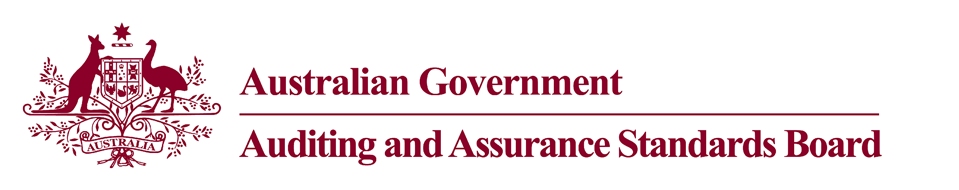 Obtaining a Copy of this Explanatory StatementThis Explanatory Statement is available on the Auditing and Assurance Standards Board (AUASB) website: www.auasb.gov.auContact DetailsReasons for Issuing Auditing Standard  2012-1The Auditing and Assurance Standards Board (AUASB) issues    Amending Standard to ASA 570 Going Concern pursuant to the requirements of the legislative provisions and the Strategic Direction explained below.The AUASB is an independent statutory committee of the Australian Government established under section 227A of the Australian Securities and Investments Commission Act 2001, as amended (ASIC Act).  Under section 336 of the Corporations Act 2001, the AUASB may make Auditing Standards for the purposes of the corporations legislation.  These Auditing Standards are legislative instruments under the Legislative Instruments Act 2003.Under the Strategic Direction given to the AUASB by the Financial Reporting Council (FRC), the AUASB is required, inter alia, to develop auditing standards that have a clear public interest focus and are of the highest quality. Operative Date  Amending Standard to ASA 570 Going Concern is operative for financial reporting periods commencing on or after 1 July 2012.Purpose of    Amending Standard to ASA 570 Going ConcernThe purpose of the  is to make amendments to ASA 570 Going Concern. Main FeaturesThe Auditing Standard makes amendments to the diagram contained in [Aus] Appendix 1 of ASA 570 Going Concern titled “Linking Going Concern Considerations and Types of Audit Opinions”, in order to improve the content and layout of the diagram.  The diagram forms part of the application and other explanatory material in ASA 570 Going Concern.The amendments are editorial improvements in nature and do not have an impact on the requirements of ASA 570 Going Concern.Process of making Australian Auditing StandardsThe AUASB’s Strategic Direction, inter alia, provides that the AUASB develop Australian Auditing Standards that:have a clear public interest focus and are of the highest quality;use the International Standards on Auditing (ISAs) of the International Auditing and Assurance Standards Board (IAASB) as the underlying standards;conform with the Australian regulatory environment; andare capable of enforcement.Consultation Process prior to issuing the Auditing StandardThe AUASB has not consulted publicly through the exposure process in developing the Amending Auditing Standard, as the AUASB considered the nature of the amendments, which affect only the application and other explanatory material in [Aus] Appendix 1 of ASA 570 Going Concern, to be minor and therefore do not warrant public exposure.  Regulatory Impact StatementA Regulation Impact Assessment (RIA) has been prepared in connection with the amendments to [Aus] Appendix 1 of ASA 570 Going Concern.  The RIA has been approved by the Office of Best Practice Regulation (OPBR).The RIA has considered both the expected benefits and expected costs of the amendment to [Aus] Appendix 1 of ASA 570 Going Concern.  It concluded that expected costs to providers of audit services would be insignificant and that, on balance, the improvement in quality to the Auditing Standard would likely outweigh expected costs.Human Rights ImplicationsThis Legislative Instrument does not engage any of the applicable rights or freedoms.ConclusionThis Legislative Instrument is compatible with human rights as it does not raise any human rights issues. 2012-1(July 2012)Auditing and Assurance Standards BoardLevel 7, 600 Bourke StreetMelbourne   Victoria   3000AUSTRALIAPhone:	(03) 8080 7400Fax:	(03) 8080 7450E-mail:	enquiries@auasb.gov.auPostal Address:PO Box 204Collins Street WestMelbourne   Victoria   8007AUSTRALIA